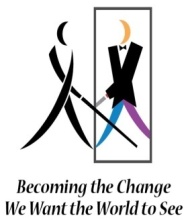 The National Federation of the Blind of Georgia would like to invite you to our Thirty-Sixth Annual State Convention.  Our theme is: “Becoming The Change We Want The World To See.”  This year, our State Convention will be held on Friday, October 9 thru Sunday, October 11.  Registration is $35.00 (including lunch on Saturday), and the banquet cost is $35.00.  The convention will be held in Macon, Georgia at the new Marriott City Center.  Room rates are $90.00.    Early registration and a banquet ticket can be purchased at a discount before September 30th for $30.00 each. The state Convention of the National Federation of the Blind of Georgia is the largest gathering of the blind in the state.  Approximately 200 blind people, family members, friends, and blindness service providers come together for a weekend of seminars, presentations, workshops, and general discussions on training, technology, and strategies for improving the quality of life of blind people.  The following is just a sample of the topics an activities:   * NFB-NEWSLINE® New Features and Enhancements * Louis Braille Coin and Braille Literacy Initiatives* Georgians Empowered Through Mentoring Success* Braille Enrichment through Literacy and Nonvisual Learning* NFB Youth Slam * Parents of blind Children Seminar* Blind Students Luncheon* Updates on State Education and Rehabilitation ProgramsFor more information, or to register for the event, visit WWW.NFBGA.ORG, or call the office 866-316-3242.  It promises to be an exciting and educational weekend.